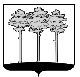 ГОРОДСКАЯ  ДУМА  ГОРОДА  ДИМИТРОВГРАДАУльяновской областиР Е Ш Е Н И Ег.Димитровград  28  ноября  2018  года  	                                                           №  7/60   О внесении изменений в Положение о Контрольно-счётной палате города Димитровграда Ульяновской областиВ соответствии с частью 2 статьи 41 Федерального закона от 06.10.2003 №131-ФЗ «Об общих принципах организации местного самоуправления в Российской Федерации», частью 8 статьи 3 Федерального закона от 07.02.2011 №6-ФЗ «Об общих принципах организации и деятельности контрольно-счётных органов субъектов Российской Федерации и муниципальных образований», пунктом 4 части 1 статьи 23, части 3 статьи 24, пунктом 38 части 2 статьи 26 Устава муниципального образования «Город Димитровград» Ульяновской области, рассмотрев обращение председателя Контрольно-счётной палаты города Димитровграда Ульяновской области Г.Г.Казаковой от 02.11.2018 №82, Городская Дума города Димитровграда Ульяновской области третьего созыва решила:1. Внести изменения в Положение о Контрольно-счётной палате города Димитровграда Ульяновской области, утвержденное решением Городской Думы города Димитровграда Ульяновской области второго созыва от 08.02.2018 №77/913:1.1. В статье 5: 1.1.1. В части 1 слова «Главой города» заменить словами «Председателем Городской Думы»;1.1.2. Пункт 2.1 части 2 изложить в редакции следующего содержания:«2.1. Председателем Городской Думы;»;1.2. Пункт 1.9 части 1 статьи 9 дополнить словами «и Главе города Димитровграда Ульяновской области (далее по тексту - Глава города)»;1.3. В пункте 1.21 части 1 статьи 13 слова «Главы города» заменить словами «Городской Думы, её постоянных комитетов».2. Установить, что настоящее решение подлежит официальному опубликованию и размещению в информационно-телекоммуникационной сети «Интернет» на официальном сайте Городской Думы города Димитровграда Ульяновской области (www.dumadgrad.ru). 3. Установить, что настоящее решение вступает в силу со дня, следующего за днем его официального опубликования.4. Контроль за исполнением настоящего решения возложить на комитет по социальной политике и местному самоуправлению (Степаненко).Исполняющий обязанности 
Главы города Димитровграда 
Ульяновской области                                                                      А.Р.Гадальшин